Poznáš neoceniteľnú hodnotu našej Planéty?Máš myšlienky, ktoré by mali 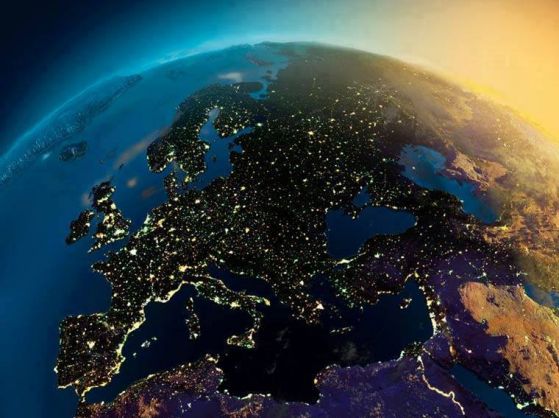 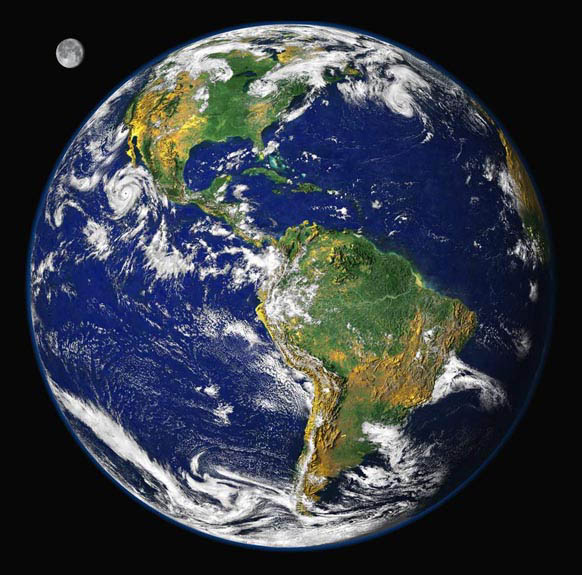 poznať i druhí?Vyjadri sa!!!!DEŇ ZEME – LITERÁRNA SÚŤAŽNapíš báseň alebo prozaický text v angličtine alebo slovenčine na jednu z tém:1. MILUJEME PLANÉTU ZEM. A MALI BY SME - JE NAŠÍM DOMOVOM A TEN JE LEN JEDEN.2. JE OPÄŤ JAR. ZEM JE AKO DIEŤA, ČO RECITUJE VERŠE SPAMÄTI. (R. M. Rilke)                                                                   Svoj text pošli do 20.4.2017                                                                        na adresu:                                                                           denzeme2017@gmail.com 